.RIGHT GRAPEVINE BRUSH, LEFT GRAPEVINE BRUSHSTEP SIDE BRUSH, ¼ TURN BRUSH, GRAPEVINE BRUSHLEFT GRAPEVINE ¼ TURN TOUCH, KICK BALL ¼ TURN, KICK BALL TOUCHRIGHT SHUFFLE, LEFT SHUFFLE, ROCK STEPREPEATFalling Roses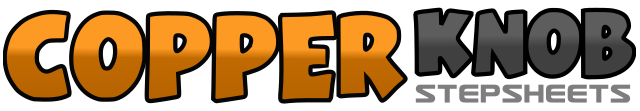 .......Count:32Wall:4Level:Beginner.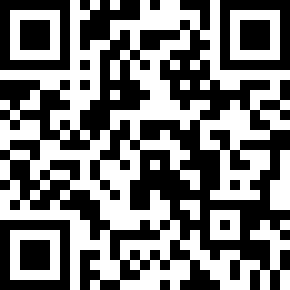 Choreographer:Daniel Whittaker (UK)Daniel Whittaker (UK)Daniel Whittaker (UK)Daniel Whittaker (UK)Daniel Whittaker (UK).Music:Back In Your Arms Again - Lorrie MorganBack In Your Arms Again - Lorrie MorganBack In Your Arms Again - Lorrie MorganBack In Your Arms Again - Lorrie MorganBack In Your Arms Again - Lorrie Morgan........1-4Step right to side, cross left behind right, step right foot to side, brush left beside right5-8Step left to side, cross right behind left, step left foot to side, brush right beside left9-10Step right to side, brush left beside right11-12Step left foot ¼ turn left brush right beside left13-16Step right to side, cross left behind right, step right foot to side, brush left beside right17-20Step left to side, cross right behind left, step left ¼ turn left, touch right beside left21&22Kick right foot forward, step right beside left make ¼ turn left, touch left beside right23&24Kick left foot forward, step left beside right, touch right beside left25&26Step right forward, close left to right, step forward right27&28Step left forward, close right to left, step forward left29-30Rock right foot forward, rock back left31-32Rock right foot back, rock forward left